一、条码注册开户名称：中国物品编码中心 开户银行：交通银行北京分行和平里支行 银行帐号：1100  6022  4010  1490  84052注册用企业基本账户汇款，单个企业2080元，集团和进出口企业3200元。（统一开普票，有特殊情况请提前说明）汇款用途注明：条码注册款如没有企业基本帐户，汇款单的“汇款用途”必须注明：代“茂名市xxx（公司名称）”汇注册款现场办理：汇款后提供以下资料，到质监局4楼培训部办理手续。1、汇款单复印件1式3份（不要盖公章）  2、营业执照副本复印件1式3份（带年审标志，空白处盖公章）3、公章网上办理：办理网站:中国物品编码中心网上业务大厅办理续展网址: http://wsdt.ancc.org.cn/anccoh/按照营业执照的内容填写网站企业的基本信息。可线上直接付款（直接付款不用对账，拿证快），可线下付款，线下付款上传银行电子回单；电子发票，发票统一发到企业邮箱（请填写正确的邮箱）。二、条码续展开户名称:中国物品编码中心开户银行:交通银行北京分行和平里支行账号:1100 6022 4010 1490 84052请注明用途:代69##(8位厂商识别代码)汇续展款续展款单个企业1280元，集团和进出口企业2400元（统一开普票，有特殊情况请提前说明）现场续展：请携带到质监局4楼培训部办理手续。（公章，旧证，营业执照和汇款单复印件各一式三份）注：如有公司名称、地址变更的 ，请带上（核准变更通知书，工商局盖章），变更前后营业执照各一式三份 网上续展：办理网站:中国物品编码中心网上业务大厅办理续展网址: http://wsdt.ancc.org.cn/anccoh/请用手机号码注册,绑定物编注字激活(物编注字在条码证书右上角找)按照营业执照的内容填写网站企业的基本信息。可线上直接付款（直接付款不用对账，拿证快），可线下付款，线下付款上传银行电子回单；电子发票，发票统一发到企业邮箱（请填写正确的邮箱）。三、定制条码（胶片）（不强制）1、需要汇款到以下账户定制条码（胶片）开户名称：广东省标准化研究院账 号：7443  6001  8260  0025  231开户银行：中信银行广州分行海珠支行汇款用途请注明企业名称（厂商识别代码）、条码数量。条码32元/条，（统一开普票，有特殊情况请提前说明）需要提供： 公司名称，汇款账号，产品名称，规格型号，商标，包装形式。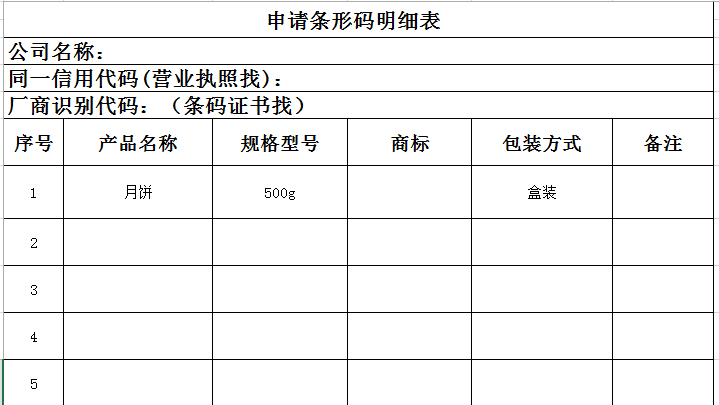 